TITLEAuthor, A.a, Author A. b and Author, A.ca Organization, Countryb Organization, Countryc Organization, CountryE-mail: @AbstractHere type the Abstract. Keywords: Xxx, Yyy, ZzzINTRODUCTIONHere type your introduction. Here type your introduction. Here type your introduction. Here type your introduction. Here type your introduction. Here type your introduction. Here type your introduction. Here type your introduction. Here type your introduction.Here type your introduction. Here type your introduction. Here type your introduction. Here type your introduction. Here type your introduction. Here type your introduction. Here type your introduction. Here type your introduction. Here type your introduction.MATERIALS AND METHODSSamplesHere type Materials and methods. Here type Materials and methods. Here type Materials and methods. Here type Materials and methods. Here type Materials and methods. Here type Materials and methods. Here type Materials and methods. Here type Materials and methods.Here type Materials and methods. Here type Materials and methods. Here type Materials and methods. Here type Materials and methods. Here type Materials and methods. Here type Materials and methods. Here type Materials and methods. Here type Materials and methods.PanelistsHere type Materials and methods. Here type Materials and methods. Here type Materials and methods. Here type Materials and methods. Here type Materials and methods. Here type Materials and methods. Here type Materials and methods. Here type Materials and methods.ProcedureHere type Materials and methods. Here type Materials and methods. Here type Materials and methods. Here type Materials and methods. Here type Materials and methods. Here type Materials and methods. Here type Materials and methods. Here type Materials and methods.Table 1. Caption of the TableData AnalysisHere type Materials and methods. Here type Materials and methods. Here type Materials and methods. Here type Materials and methods. Here type Materials and methods. Here type Materials and methods. Here type Materials and methods. Here type Materials and methods. Here type Materials and methods. Here type Materials and methods. Here type Materials and methods. Here type Materials and methods. Here type Materials and methods. Here type Materials and methods. Here type Materials and methods. Here type Materials and methods.RESULTS AND DISCUSSIONTilteHere type your results. Here type your results. Here type your results. Here type your results. TitleTitleHere type your results. Here type your results. Here type your results. Here type your results. Here type your results. Here type your results. Here type your results. Here type your results. TitleHere type your results. Here type your results. Here type your results. Here type your results. Here type your results. Here type your results. Here type your results. Here type your results. Here type your results. Here type your results. Here type your results. Here type your results. Figure 1. View of Danang beach.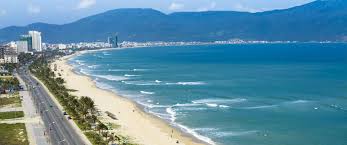 CONCLUSIONHere type the conclusion. Here type the conclusion. Here type the conclusion.ACKNOWLEDGEMENTSHere type the acknowledgements. Here type the acknowledgements. Here type the acknowledgements. REFERENCESChambers, E., & Koppel, K. (2013). Associations of Volatile Compounds with Sensory Aroma and Flavor: The Complex Nature of Flavor. Molecules, 18, 4887-4905.Considine, J. A., & Frankish, E. (2014). Chapter 2 - Flavors and Aromas in Foods and Beverages. In J. A. Considine & E. Frankish (Eds.), A Complete Guide to Quality in Small-Scale Wine Making,  (pp. 11-21). San Diego: Academic Press.d’Acampora Zellner, B., Dugo, P., Dugo, G., & Mondello, L. (2008). Gas chromatography–olfactometry in food flavour analysis. Journal of Chromatography A, 1186, 123-143.Hibbert, D. B. (2009). 4.12 - Chemometric Analysis of Sensory Data. In S. D. Brown, R. Tauler & B. Walczak (Eds.), Comprehensive Chemometrics,  (pp. 377-424). Oxford: Elsevier.Hoang, Q. T., Tham, B. H. P., Vu, H. S., Nguyen, D. T., & Nguyen, T. M. T. (2014). Sensory aroma and related volatile flavor compound profiles of different black tea grades (camellia sinensis) produced in northern Vietnam. In S. C. Dominique Valentin, Sébastien Lê, Dzung Hoang Nguyen, & Hervé Abdi (Ed.), SPISE 2014: From senses to quality-What can sensory evaluation bring to quality control,  (pp. 113-119). VietNam: VNU-HCM Publishing.Kirsanov, D., Mednova, O., Vietoris, V., Kilmartin, P. A., & Legin, A. (2012). Towards reliable estimation of an “electronic tongue” predictive ability from PLS regression models in wine analysis. Talanta, 90, 109-116.Lin, J., Dai, Y., Guo, Y.-n., Xu, H.-r., & Wang, X.-c. (2012). Volatile profile analysis and quality prediction of Longjing tea (Camellia sinensis) by HS-SPME/GC-MS. Journal of Zhejiang University. Science. B, 13, 972-980.Column 1Column 2Column 3Column 4Line 1Line 2Line 3Line 4Line 5Line 6Line 7